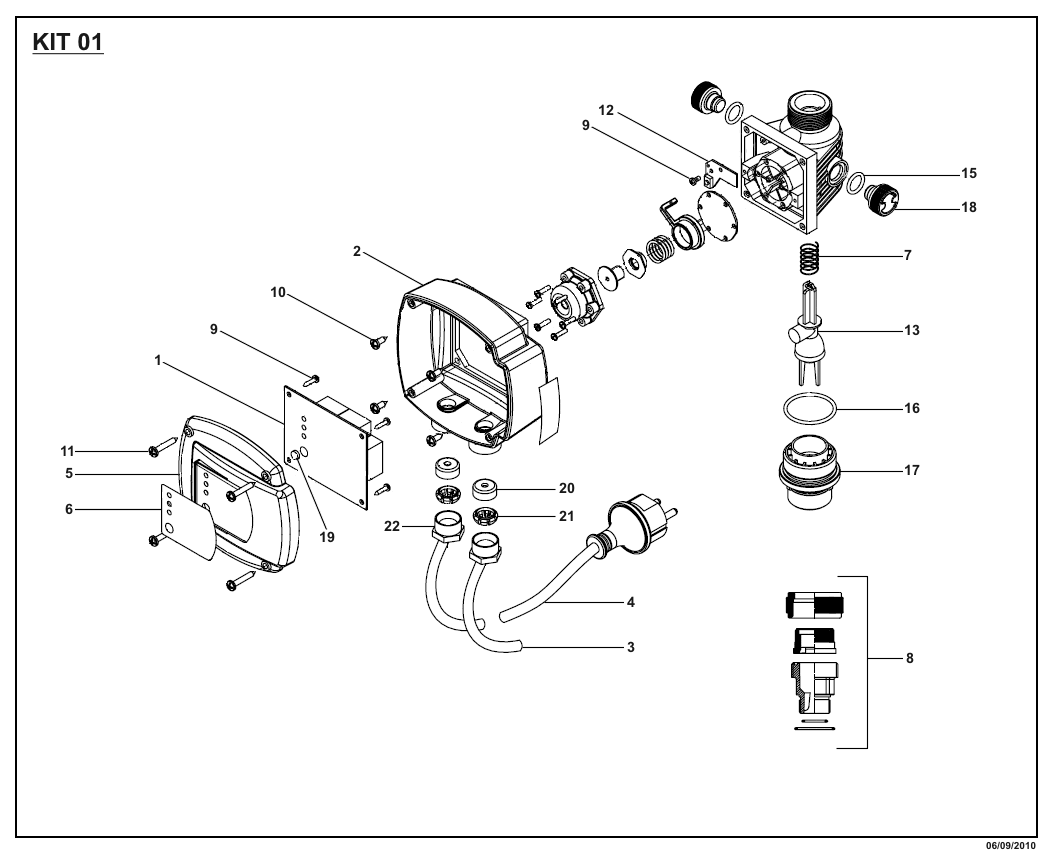 KIT 02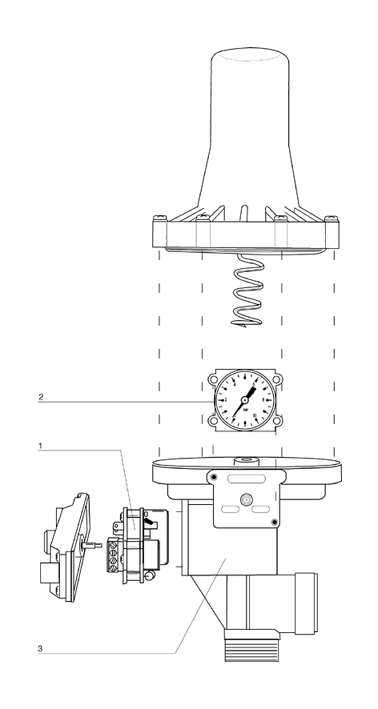 WATERDRIVE 15/22